Xc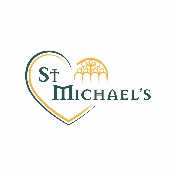 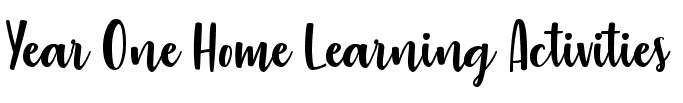 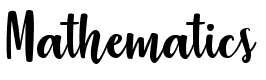 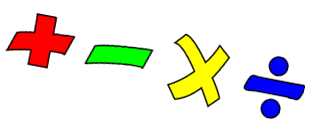 This week we are adding equal groups ( in preparation for multiplication)  Parents:  If you are helping your child please talk of   “groups of” or “lots of”  as this will be the terminology we use to introduce multiplicationFor example in image 2 below (the sweets)  there are 3 groups of 2 sweets/ 3 lots of 2 sweets-------------------------------------------------------------------------------------------------------------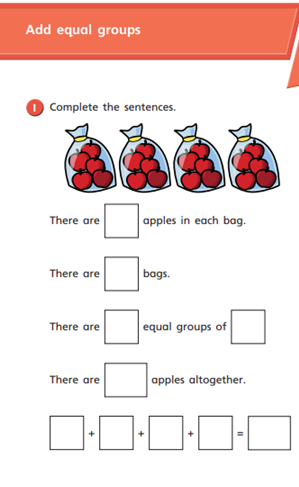 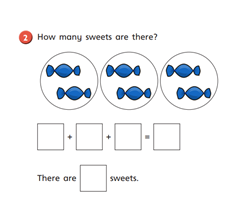 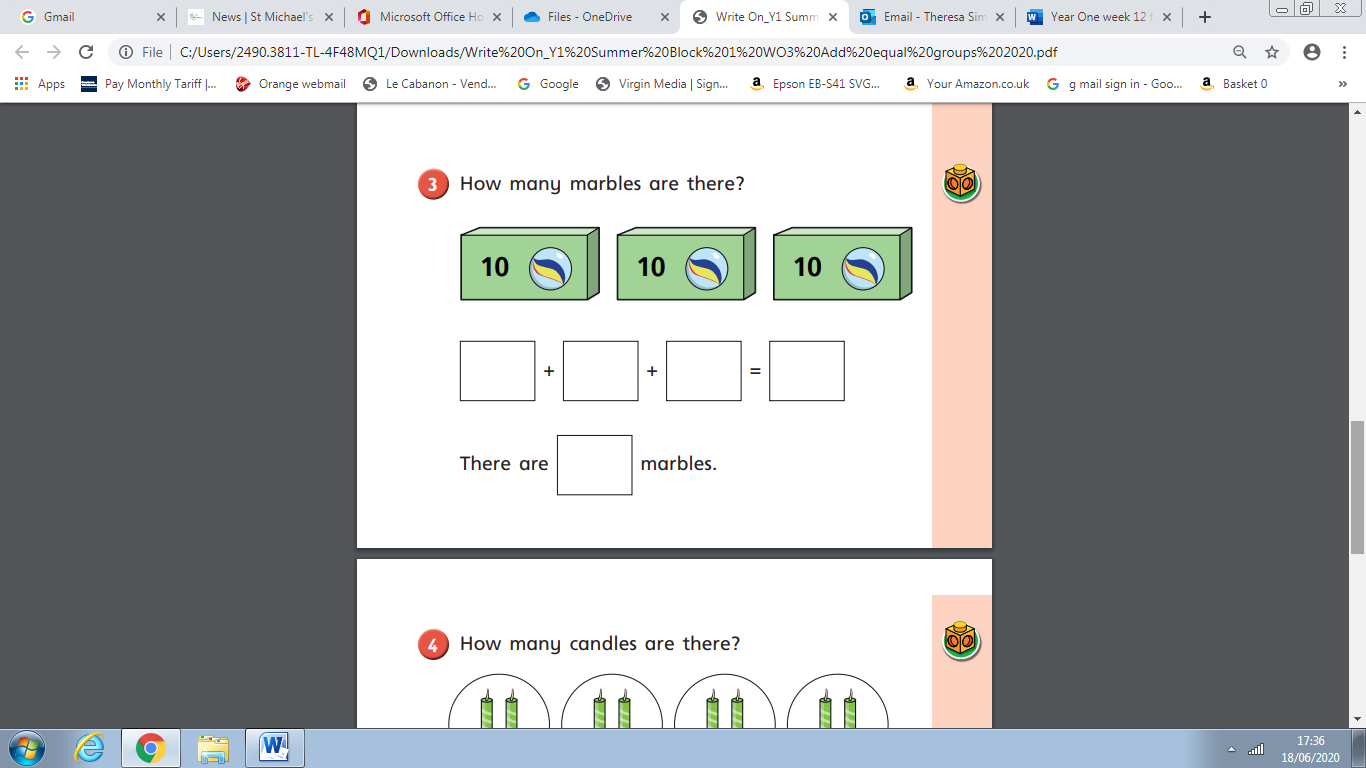 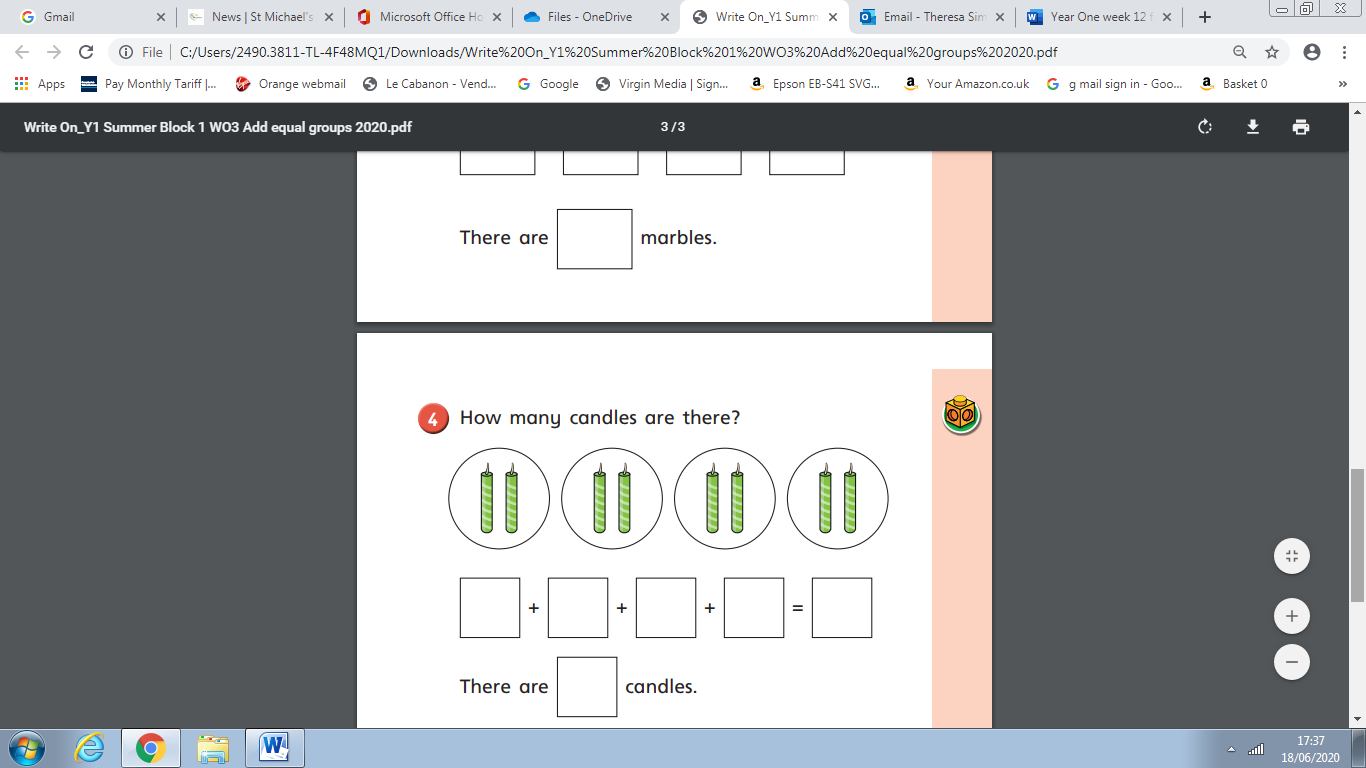 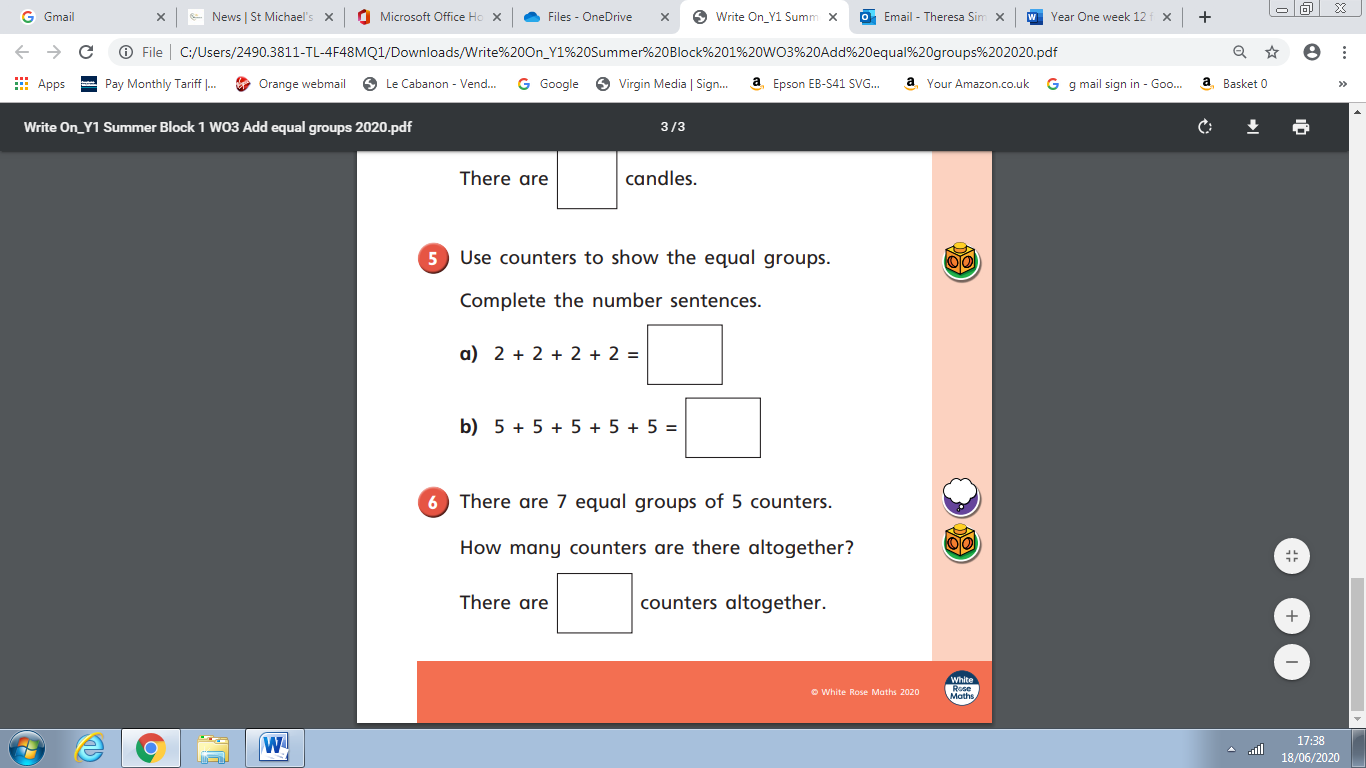 Literacy   Read the text below.  Then answer the questions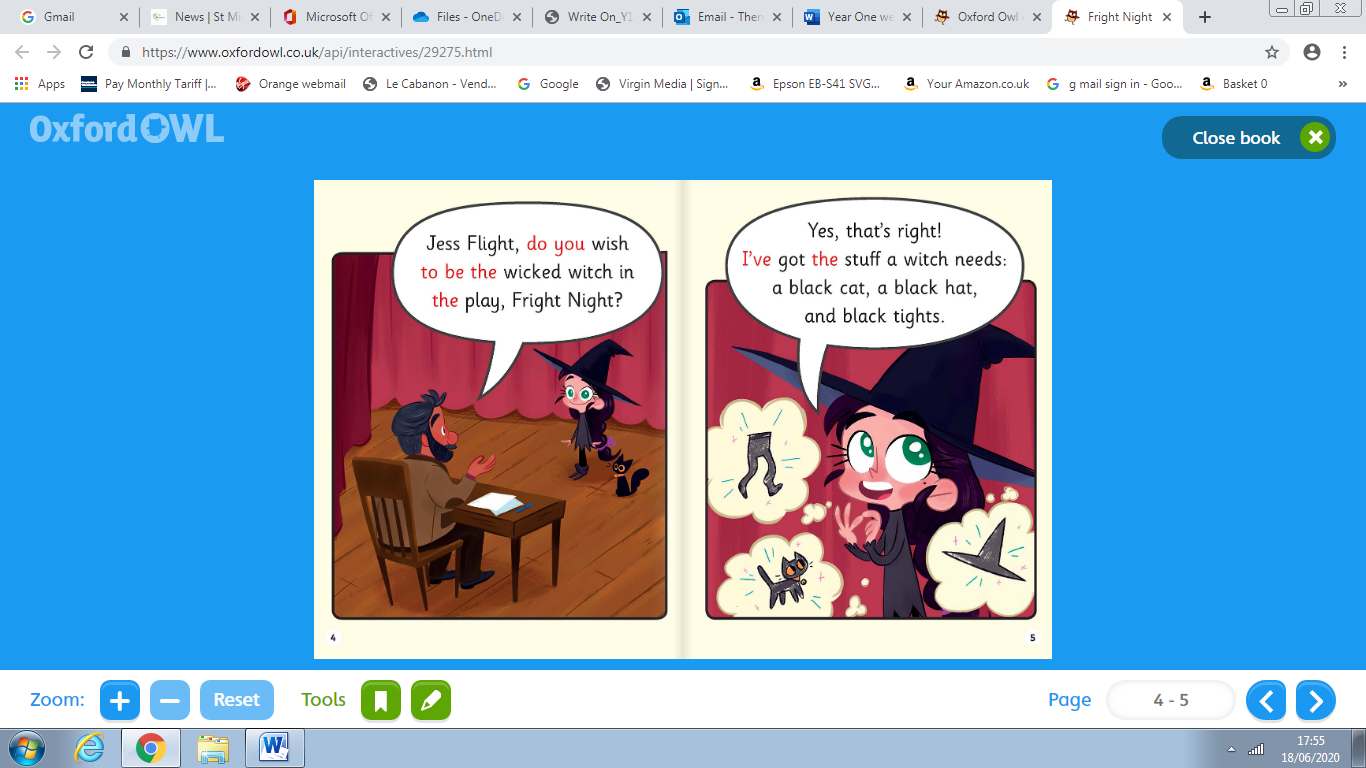 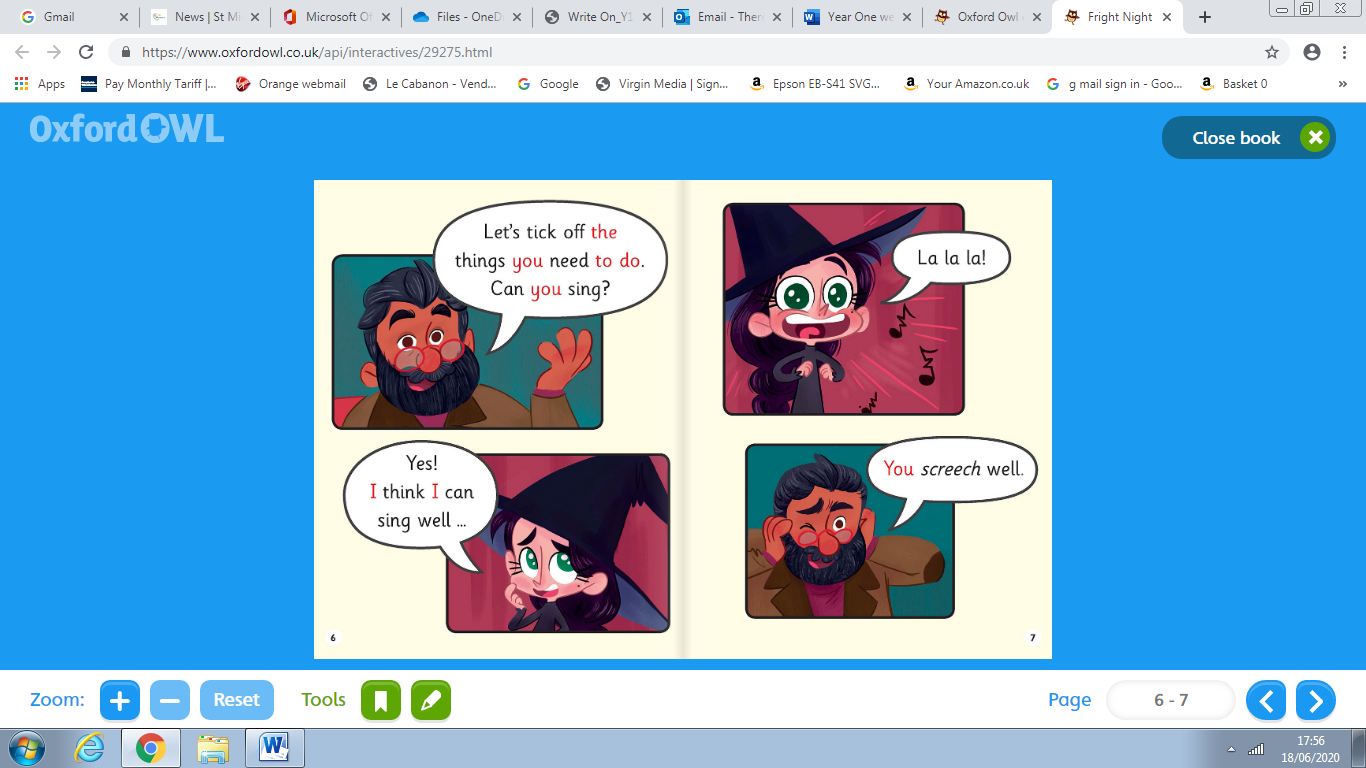 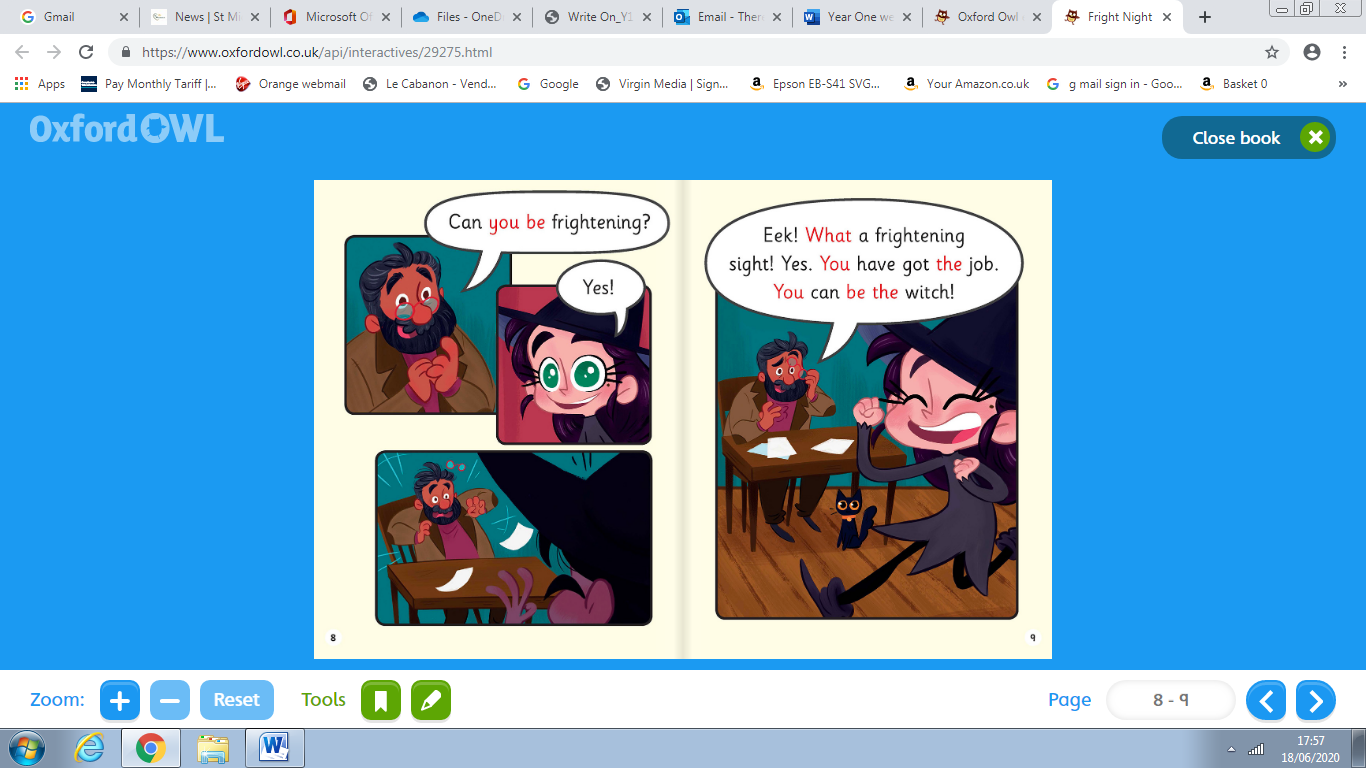  What part does Jess want to play ? ( look at page 4)What does Jess have that will help her be a witch? ( look at page 5)What does the teacher ask her to do?  ( look at page 6)Why do you think Jess got the job as a witch?  ( look at pages 8 and 9)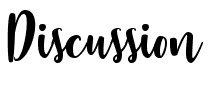 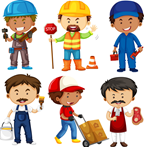 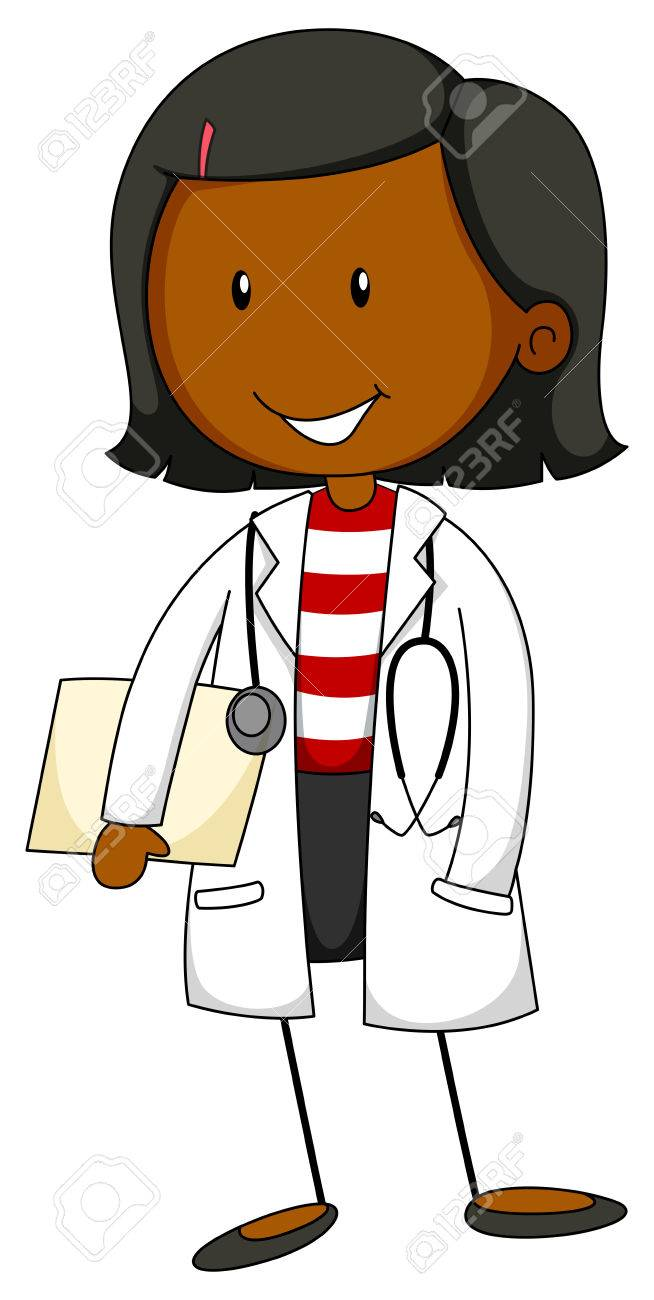 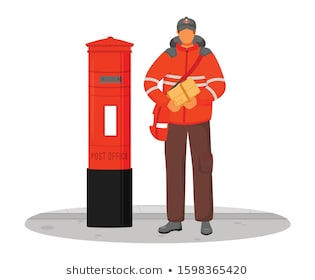 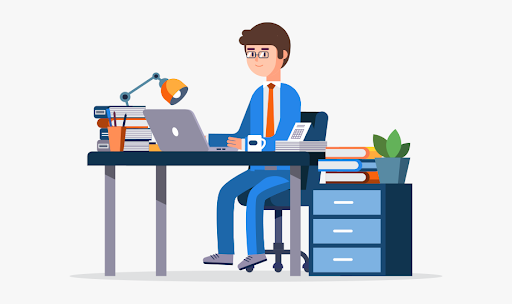 People have different jobs.  Think about people you know and what jobs they do.  Perhaps they work in a shop, or a hospital.  Perhaps they fix cars or drive a taxi.  If you were a grown up – what would be your best job?  Talk to your family about your best job,  and tell them why you would like to do this job.  . 